Planning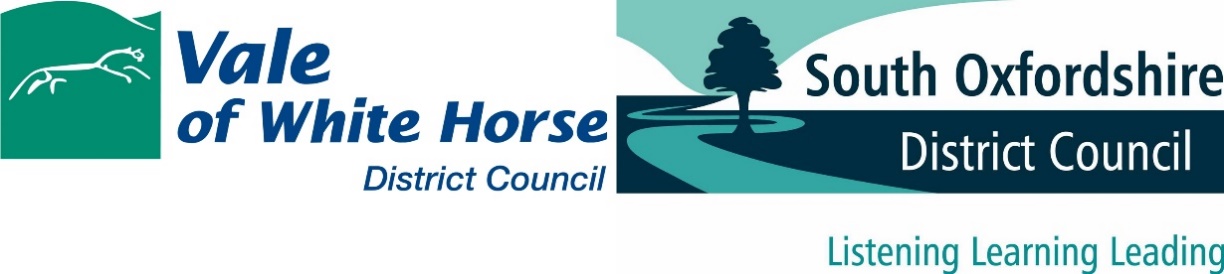 Abbey HouseAbingdonOxonOX14 3JEUrban Design AdvicePre-application Advice Formregistration@southandvale.gov.uk01235 422600You are being asked for your name, address, telephone number and email address so that we can provide you with the advice you have requested. We believe this service is provided to you because it is in your legitimate interests, as well as in the council’s, to keep you informed. We will keep these records permanently.You have the right to request at any time:what data we hold about you; please refer to our webpage on data subject access requests, as you may wish to use our specific form for thisthat incorrect or out of date information about you be corrected;that we suspend processing your data for a short while if appropriatethat all your data relating to this service be removed from our recordsIf you would like to exercise these rights, please contact us on 01235 422600 or by email on registration@southandvale.gov.ukOur records, and those of our contractors/partners, are regularly monitored by auditors to ensure your information is kept securely and used only for the purposes mentioned aboveIf you would like to know more about how we use and store your data, please see our webpage. http://www.southoxon.gov.uk/gdprTo help us provide you with the best service we can, we may ask you to take part in consultations. This would typically involve completing a short questionnaire either on paper or online through our website. You may change your mind at any time.Please tick this box if you would be willing to take part  If you believe we have not handled your personal data as we have described here, please either call 01235 422485 or contact us by email to data.protection@southandvale.gov.uk and your concerns will be fully investigated. If, after we have investigated your concerns, you are not satisfied with our conclusion, you have the right to refer the matter to the Information Commissioner’s Office (ICO). You can reach them through this link to their website or call them on 0303 123 1113. Their mailing address is:Information Commissioner's Office Wycliffe House Water Lane Wilmslow Cheshire    SK9 5AFPlease select the service you require: Our Urban Design Team can provide training and advice related to the production of Design Guidance for Local Authorities: Training for your authority on how to produce a Design Guide  We can provide advice on an existing Design Guide or, on drafts of a new Design GuidePlease contact our Urban Design Officers before submitting this request to discuss your requirements and to obtain an estimate of the cost.Please refer to the fee schedule on our website to understand the appropriate charge.Please select the service you require: Our Urban Design Team can provide training and advice related to the production of Design Guidance for Local Authorities: Training for your authority on how to produce a Design Guide  We can provide advice on an existing Design Guide or, on drafts of a new Design GuidePlease contact our Urban Design Officers before submitting this request to discuss your requirements and to obtain an estimate of the cost.Please refer to the fee schedule on our website to understand the appropriate charge.Please select your preferred method of payment:BACs details are available on request after the application reference is generatedPlease select your preferred method of payment:BACs details are available on request after the application reference is generatedOver the phone by card(by calling 01235 422600) Bank transfer (call 01235 422600 for the account details) ApplicantAgent (if any)Name: Address: Postcode: Telephone Number: Email: Name: Address: Postcode: Telephone Number: Email: Description of your requirements:Description of your requirements:Supporting Information Please provide copies of your existing design guidance or, drafts of proposed guidance.Supporting information can be submitted by email to registration@southandvale.gov.uk.  Below are some options of documents that our Urban Designers find useful – please mark if included:    Covering letter     Map of area covered by the Design Guide     A copy of any existing Design Guidance documents   Copies of Draft Design Guidance   Details of your training requirementsOther attachments: I confirm that I am seeking advice or training related to the production of a Design Guide. Signed:  On behalf of:        Date:  	We will treat information provided as part of a this service as confidential Next steps:You can return the form to registration@southandvale.gov.ukPayment can be made by credit or debit card by calling 01235 422600Please refer to our website for our up to date working arrangements